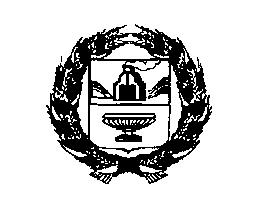 АДМИНИСТРАЦИЯ РЕБРИХИНСКОГО РАЙОНААЛТАЙСКОГО КРАЯПОСТАНОВЛЕНИЕВ связи с кадровыми изменениями,                                            ПОСТАНОВЛЯЮ:1.Внести в постановление Администрации Ребрихинского района Алтайского края от 28.12.2020 №629 «О создании Комиссии по проведению на территории Ребрихинского района Всероссийской сельхозмикропереписи 2021 года» следующие изменения и дополнения:	 1.1.Исключить из состава комиссии Коновалова А.И.  – начальника ОМВД России по Ребрихинскому району, члена комиссии.           1.2.Ввести в состав комиссии  по проведению на территории Ребрихинского района Всероссийской сельхозмикропереписи 2021 года – Андрющенкевича П.Г. – заместителя начальника полиции ОМВД России по Ребрихинскому району, членом комиссии.	2. Строка 4 столбец 2 заменить словами:-ведущий специалист-эксперт ОССР, член Комиссии. 3.Опубликовать настоящее постановление в Сборнике муниципальных правовых актов Ребрихинского района Алтайского края и обнародовать на официальном сайте Администрации Ребрихинского района Алтайского края.           4.Контроль за исполнением настоящего постановления возложить на заместителя главы Администрации района по социальным вопросам Кашперову С.П.  И.о.главы района 						                       В.Ю.ЗахаровШиринин Константин Владимирович8(38582)2156211.06.2021с. Ребриха№ 370О внесении изменений в постановление Администрации района от 28.12.2020 №629 «О создании Комиссии по проведению на территории Ребрихинского района Всероссийской сельхозмикропереписи 2021 года»Управляющий делами Администрации районаВ.Н.ЛебедеваНачальник юридического отделаС.А.Накоряков